HLEDÁTE NOVÉ ZAMĚSTNÁNÍ???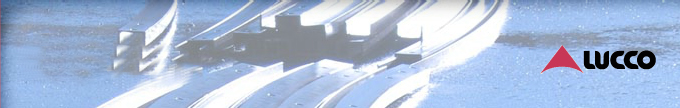 Firma LUCCO a.s., Velké Albrechtice hledá nové zaměstnance na pozice:Operátor CNC stroje (plazma/laser) - nástup možný ihnedPožadované vzdělání:střední odborné vzdělání s výučním listemOdborné způsobilosti:praxe na CNC strojích 2 rokyJiné požadavky:orientace v řezných plánechschopnost analytického myšleníznalost a respektování platných směrnicSvářeč - nástup možný ihnedPožadované vzdělání:střední odborné vzdělání s výučním listemOdborné způsobilosti:svářečský průkaz: svařování dle ČSN EN 287-1 135 P FW 1.3 S t 12, 0 PD ml (MAG)svářečský průkaz: svařování dle ČSN EN 287-1 135 P BW 1.3 S t 12, 5 PF ss nb (MAG)praxe ve svařování metodou 135 minimálně 3 rokyJiné požadavky:orientace v technických výkresechsamostatnost, pečlivost a fyzickou zdatnostzkouška ZK 311 (autogen)- výhodouZámečník - svářeč - nástup možný ihned Požadované vzdělání:střední odborné vzdělání s výučním listemPožadavky:svářečský průkaz: dle ČSN EN 287-1 135 P FW 1.3 S t 12, 0 PD ml (MAG)praxe ve svařování metodou 135 minimálně 3 rokyzkouška ZK 311(autogen) výhodou   Jiné požadavky:orientace v technických výkresechsamostatnost, pečlivost a fyzická zdatnostStrojní zámečník – nástup možný ihnedPožadované vzdělání:střední odborné vzdělání s výučním listemPožadavky:2 roky praxe ve strojírenství nebo údržběJiné požadavky:praxe s autogenem, jeřábem a motorovým vozíkem vítána (není podmínkou)KONTAKT:  LUCCO a.s., Marta Jedličková,  742 91 Velké Albrechtice 242, personální oddělení, tel.: 556 455 140,  e-mail: jedlickova@lucco.cz,  www.lucco.cz